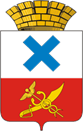 Глава Городского округа «город Ирбит»Свердловской областиПОСТАНОВЛЕНИЕот  24 августа 2023 года № 138-ПГг. ИрбитО проведении мероприятий, посвященных Дню солидарности в борьбе с терроризмомВ соответствии с Федеральным законом от 06 марта 2006 года № 35-ФЗ «О противодействии  терроризму», Федеральным законом от 13 марта 1995 года №32-ФЗ  «О днях  воинской славы  и  памятных датах  России», в целях обеспечения подготовки и проведения на территории Городского округа «город Ирбит» Свердловской области мероприятий, посвященных Дню солидарности в борьбе с терроризмом, учитывая значимость данного события, руководствуясь статьей 27 устава Городского округа «город Ирбит» Свердловской областиПОСТАНОВЛЯЮ: Провести в период с 1 по 4 сентября 2023 года на территории Городского округа «город Ирбит» Свердловской области мероприятия, посвященные Дню солидарности в борьбе с терроризмом. Управлению образованием Городского округа «город Ирбит» Свердловской области, Управлению культуры, физической культуры и спорта Городского округа «город Ирбит» Свердловской области:1) организовать проведение мероприятий, приуроченных ко Дню солидарности в борьбе с терроризмом, предусмотрев участие в проводимых мероприятиях представителей Межмуниципального отдела Министерства внутренних дел Российской федерации «Ирбитский», общественных объединений (организаций), религиозных организаций, представляющих традиционные конфессии, военно—патриотических организаций, представителей науки, культуры и спорта, а также средств массовой информации;2) направить в адрес отдела гражданской защиты и общественной безопасности администрации Городского округа «город Ирбит» Свердловской области информацию о результатах проведенных мероприятий и количестве участников, в срок до 7 сентября 2023 года.Отделу гражданской защиты и общественной безопасности администрации Городского округа «город Ирбит» Свердловской области организовать информирование граждан через официальный сайт Городского округа «город Ирбит» Свердловской области о необходимости проявлять бдительность в целях предотвращения возможных противоправных действий, террористических актов и чрезвычайных ситуаций в местах проведения мероприятий, посвященных Дню знаний, Дню солидарности в борьбе с терроризмом.Отделу организационной работы и документообеспечения администрации Городского округа «город Ирбит» Свердловской области разместить настоящее постановление на официальном сайте администрации Городского округа «город Ирбит» Свердловской области (www.moirbit.ru).Контроль за исполнением настоящего постановления оставляю за собой.Глава Городского округа«город Ирбит» Свердловской области                                                                    Н.В. Юдин